Муниципальное бюджетное дошкольное образовательное учреждение - детский сад комбинированного вида № 360МБДОУ - детский сад комбинированного вида № 360Ленивая гимнастика                                                                                           Зам.зав.по ВМР:                                                                                          Реджепова Н.В.                                                       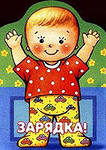 г.ЕкатеринбургЛенивая Гимнастика.Комплекс № 1Спит морское царствоКомплекс № 2Лиса с лисятамиКомплекс № 3КошечкиКомплекс № 4Часики Комплекс № 5Воздушные шарикиКомплекс № 6Рыбка Комплекс № 7Объявляется подъем!Комплекс № 8ПОДНИМАЙСЯ, ДЕТВОРА!Комплекс № 9ПРОСЫПАЙТЕСЬ, МАЛЫШИ!Наконец-то мы проснулисьИ к делам своим вернулись.Комплекс № 10ПРОСЫПАЙТЕСЬ, ПОТЯНИТЕСЬ! Просыпайтесь, потянитесь,На бок повернитесь.Слегка приподнимитесь,А потом – садитесь.А теперь вставайте,Движенье друг за другом начинайте.По кругу шагаемИ руки поднимаем.Затем трусцой передвиженье,И дальше – легкое круженье.ВрассыпнуюВсем подвигаться пора,Поднимитесь на носочки детвора!Куда хотите, туда и шагайте, потом на пятках путь продолжайте.Теперь остановитесьИ вниз наклонитесь.Выпрямляясь, глубоко вздохните,И еще раз повторите.Теперь можно приседать,И кружиться, и скакать.Затем к танцу приступитьИ фигурой удивить.Комплекс № 11«Бодрость»Эй, ребята, что вы спите?Просыпайтесь, не ленитесь!Прогоню остатки сна,Одеяло в сторону,Мне гимнастика нужна –Помогает здорово.Смотрим вправо, смотрим влево,Наклони головку вниз.Смотрим вправо, смотрим влево,В потолочек оглянись.Сядем ровно, ножки вместе,Руки вверх и наклонись:Наклонитесь, подтянитесь,Ножки слушайтесь, не гнитесь.А теперь тихонько сели,Друг на друга посмотрели,Улыбнулись, оглянулисьИ на тапочки наткнулись.Сжали пальчики, раскрыли,Много раз так повторили,Выполняйте поскорее-Станут пальчики сильнее.Руки словно два крыла,Шагом марш вокруг столаПрямо к водным процедурам,А потом и за дела.Комплекс № 12Гимнастика пробуждения.1.     Легли все на спинку, руки подняли  над головой, ноги вместе. Потянулись, опустили руки вдоль туловища (упражнение повторяется 3 раза).2.     Поработали носочками: к себе – от себя, к себе – от себя, к себе – от себя (и так 5-6 раз).3.     А теперь приступаем к следующему упражнению -  «Маляр». Правую ногу сгибаем в колене и подошвой ноги гладим левую ногу от носочка к колену. Молодцы. Еще раз, и еще раз. А теперь сгибаем левую ногу в колене и подошвой левой ноги гладим правую ногу от носочка к колену. Продолжаем упражнение.  (Выполняем его также 3 раза).4.     А теперь я вас всех превращаю в утят. Наши утята отправляются купаться к озеру. Сгибаем ноги в коленях и поочередно потопаем ими по кровати (упражнение повторяется в течение 15-20 сек).5.     Неожиданно на пути утятам попадается велосипедист. Он медленно крутит колеса своего велосипеда…. А теперь он едет быстро… А сейчас опять медленно… И опять быстро…6.     Дошли утята до железной дороги, видят – идет поезд. Нельзя идти по рельсам – железная дорога перекрыта шлагбаумом. Поезд прошел, шлагбаум подняли (дети поднимают прямые ноги). За одним поездом идет второй – опять опустили шлагбаум (дети опускают ноги). Поезд прошел – вновь поднят шлагбаум!7.     Перешли утята железную дорогу и подошли к озеру. А на озере растут цветы – лотосы (Дети садятся в позу лотоса).Распускаются цветы необычной красоты… Бутон распускается – понюхали цветок. (Дети через стороны поднимают руки над головой, делают глубокий вдох). И еще разочек: бутон распускается – понюхали цветок.8.     И так хорошо вокруг, что хочется всех обнять! (Руки развели в стороны, затем обхватили себя руками). И еще разочек развели руки в стороны, а затем обняли себя. Молодцы!9.     Выглянуло из-за тучки солнце, и лотос поднял свою голову, потянулся к солнышку (Дети поднимают голову вверх). Солнце зашло – опустил лотос голову. Опять выглянуло – и снова голова лотоса смотрит вверх. И опять солнце спряталось за тучку – и опять лотос опустил голову!10.                 Давайте покатаем лотос на карусели! (Вращение головы сначала в правую сторону, а затем в левую).11.                А сейчас все ребята закроют глазки. (Дети закрывают глаза).Раз, два, три, четыре, пять –Нам пора вставать!Комплекс № 13 Кто спит в постельке сладко?Давно пора вставать.Спешите на зарядку,Мы вас не будем ждать!Носом глубоко дышите,Спинки ровненько держите.1.  «Потягушки»-4-8раз (в зависимости от возрастной группы);  И.п.: лежа на спине, руки вдоль туловища;1-потянуться напряженными руками к стопам, пальцы растопырены,  голову не поднимать;2-потянуться напряженными руками вверх:  З-И.п.2.  «Натянутые носки»-4-8 раз; И.п.: тоже;1 -тянуть носки к рукам, ноги не поднимать; 2-И.п.3.«Прятки»-4-8 раз;И.П.: то же, руки под головой в замок, локти разведены;1-поднять голову, сомкнуть локти впереди;2-И.п.IV. «Вертушки»-4-8 раз;И.п.: то же, руки вытянуть вверх, ноги слегка приподнять от опоры;1-развернуть кисти и стопы наружу;2-развернуть кисти и стопы во внутрь;З-И.п.5. «Коробочка»-4-8 раз;И.п.: то же, руки в стороны;1-Оторвать голову от опоры, обхватить колени руками и подтянуть кгруди (удерживать позу 2-3 сек.);2-И.п.Комплекс № 141.     Лёжа в постели одновременно приподнять и вытянуть правую руку и ногу, затем, расслабившись, уронить их. То же проделать левой ногой. Затем напрячь обе руки и ноги,  и уронить их. Повторить 3-5 раз2.     Лёжа, опереться на пятки и макушку головы, прогнуться в позвоночнике, помогая себе руками.3.     «Кошечка спит». Лёжа, повернуться на бок, согнуть ноги и поднять их к животу, руки согнуть. Сложить ладошки вместе под голову. То же проделать в другую сторону.4.     Лёжа на животе. Ноги сомкнуты, руки согнуты под подбородком. Приподнять голову и плечи, руки отвести назад и прогнуться. Лечь в исходное положение и расслабиться.5.     «Кошечка радуется». Стоя на кистях рук и коленях. Поднять голову, потянуться и прогнуться в поясничном отделе. Сделать глубокий вдох.6.     «Кошечка сердится». Стоя на кистях рук и коленях, опустить голову и прижать подбородок к груди. Спину выгнуть. Повторить 5-6 разОсьминожка тянет ножки,полное расслаблениеОсьминожка поджала                                 ножкиНебольшое напряжениеРаскрылась осьминожкаполное расслаблениеА теперь мы – рыбки.Поиграем плавничками,руки на плечах,  медленные круговые движения плечамиПроверим чешуйки,круговые движения плечамиРасправим плавничкипровести руками вдоль телаУ рыбки хвостик играет.медленные движения пальцами ног или поочередное подниманиеРасправим верхний                          плавничок,Поиграем плавничком.перевернуться на живот,«потряхивание» спинкойА теперь мы – звездочки,лежа на спине,Раскрылись звездочки.полное расслабление, руки раскинутыПоплаваем, как жучки-                           водомеры.поелозить по кровати на животе вперед и назадПотянулись,                     встряхнулись,Вот и проснулось морское                               царство.Спит лисичка, детки спят,Хвостики у всех лежат…Полное расслаблениеЛисья семья проснулась,Заиграла детвора:Коготки повыпускали,небольшое напряжение пальцев, расслаблениеЛапками помахали,Вот передние играют,медленные взмахи рукамиВсе, устали, отдыхают.полное расслаблениеХорошо им отдыхать,Задние хотят играть.Тихо-тихо начинают, коготки все выпускают,шевелят пальцами ногдвижения ступнями ногПлавно, медленно,                            легонькоЛапки кверху поднимают.спокойное поднимание ногЛапы кверху поднимают, лапами пинают –Вот как задние играют.поочередное поднимание ногкруговые движения ногамиВсе, устали, отдыхают.полное расслаблениеНадоело хвостику лежать,Надо с ним нам поиграть:На локти и колени встали,Хвостом дружно помахали,на локтях и коленях ритмичные движения влево – вправоГоловушкой покачали.кивки головой впередНалила лисица молока, лакай дружнее, детвора.прогибание спины, имитация лакания молокаЛегли лисята на живот,Откинули лапки.Легко лисятам, хорошо,Отдыхают цап-царапки.полное расслабление на животеЛисята шерсткойпотрясли,Вздохнули и гулять пошли.Общее потягивание Кошечка проснулась, легко потянулась,легкое потягиваниеРаскинула лапки, выпустила коготки,расслабление,напрячь пальцыВ комочек собралась,Выпустила коготки,небольшое напряжениеИ  снова разлеглась.полное расслаблениеКошечка задними                              лапкамиЛегонько пошевелила,пошевелить пальцами ног, стопамилегко напрячься,Расслабила лапки.расслабитьсяКошечка замерла –Услышала мышку,общее напряжениеИ снова легла – вышла ошибка.общее расслаблениеКошечки, проверьте свои хвостики,Поиграйте, кошечки, хвостиком.повороты головы в стороны, движения спины влево – вправоКошечка пьет молоко, полезно оно и вкусно.прогибание спины с продвижением впередКошечка потянулась,Кошечка встряхнулась и пошла играть.общее потягиваниеСпят все, даже часики                               спят.Заведем часики:Тик-так – идут часики.движения плечиками, в медленном темпе, к концу упражнения темп увеличиваетсяТик -так – идут часики –движения руками в стороны в медленном темнее с постепенным ускорениемОстановились часики.расслабление рукТик -так – идут часики –движения в стороны головойОстановились часики.общее расслаблениеТик-так – идут часики.движения ногами (носочками, ступнями, обеими ногами)Остановились часики,общее расслаблениеТик-так – идут часики.движения животом (кто как может)Остановились часики.общее расслаблениеОтремонтируем часикиЧик-чик.движения руками (имитация)Пошли часики и больше не останавливаютсядети встаютСегодня мы – воздушные                              шарики.Надуваем шарики,вдох через носНадулись пальчики рук,медленное шевеление пальцами рукВыпустили воздух.расслаблениеНадулись ручки –медленные взмахи руками, небольшое напряжениеВыпустили воздух.расслаблениеНадулись пальчики ног –медленное шевеление пальцами ногВыпустили воздух.расслаблениеНадулись ножки –медленное поднимание ног, небольшое напряжениеВыпустили воздух.расслаблениеМы – воздушные шары,Мы катаемся с горы.перекатывание на спине влево – вправоМы – воздушные шары,Мы катаемся с горы.перекатывание на животе влево – вправоСильно-сильно надулись воздушные шарики –общее напряжениеВыпустили воздух.общее расслаблениеНадулись немного шарики и покатились в группудети встают и идут в группуСпят рыбки….Пошевелили тихонько правым плавничком,пошевелить пальцами правой руки, кистью, всей рукойЛевым плавничком.пошевелить пальцами левой руки, кистью, всей рукойОтдыхают плавнички.расслаблениеПоиграем плавничком на спинке.лежа на животе, движения спиной влево – вправоПоиграем хвостиком (кончик хвоста, весь хвостик)пошевелить пальцами ног, ступней, всей ногойПогладим свои чешуйки,общее поглаживаниеПотянемся –потягиваниеПроснулись рыбки.подъемОбъявляется подъем!Сон закончился –                            встаем!Но не сразу.Сначала рукиПроснулись, потянулись.Дети лежат в кроватях на спине, движения прямыми руками вперед-вверх, согнутыми руками в стороны.Выпрямляются ножки,Поплясали немножко.Движения стопами вправо-влево, вперед-назад, переступание согнутыми ногами по кровати.На живот перевернемся,Прогнемся.Упражнение «Колечко»А потом на спину снова, вот уж мостики готовы.Упражнение «Мостик»Немножко поедемНа велосипеде.Имитация движений велосипедистаГолову приподнимаем,Приподнимают головуЛежать больные не желаем.Встают Поднимайся, детвора!Завершился тихий час,Свет дневной встречает                                    нас.Мы проснулись,                       потянулисьПотягивания, поворотыПриподняли мы головку,ПриподниманияКулачки сжимаем ловко.Сжимание – разжимание кистейНожки начали плясать,Не желаем больше спать.Движения стопами в разных направленияхОбопремся мы на ножки,Приподнимемся немножко.Упр-е «Мостик» - лежа, ноги расставлены, приподнимание тазаВсе прогнулись, округлились,Мостики получились.Ну, теперь вставать пора,Поднимайся, детвора!Все по полу босиком,А потом легко бегом.Сделай вдох и поднимайся,На носочки поднимись.Опускайся, выдыхайИ еще раз повторяй.Стопу разминай –Ходьбу выполняй.Ходьба на носках, пятках, внешней стороне стопыВот теперь совсем проснулисьИ к делам своим вернулись.Ребятки, просыпайтесь!Глазки, открывайтесь!Ножки, потянитесь!Ручки, поднимитесь!Мы сначала пойдемОчень мелким шажком.А потом пошире шаг,Вот так, вот так.На носочки становись,Вверх руками потянись.Выше ноги поднимайИ как цапелька шагай.«Самолетики»на аэродроме сидели,а потом они полетели.Долго-долго по небу летали,Затем приземлились –Устали.Мячик прыгалВысоко – высоко…ПокатилсяДалеко – далеко…Он юлою закрутился,Вот уже остановился.Ах, как бабочки летают,И танцуют, и порхают.Вдруг замрут,Не шевелятся,На цветок они садятся.